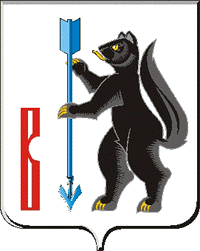 АДМИНИСТРАЦИЯГОРОДСКОГО ОКРУГА ВЕРХОТУРСКИЙП О С Т А Н О В Л Е Н И Еот 29.01.2021г. № 54г. Верхотурье О создании Молодежного Советапри Главе городского округа ВерхотурскийНа основании Федерального закона от 06 октября 2003 года № 131-ФЗ «Об общих принципах организации местного самоуправления в Российской Федерации», в целях поддержки молодежных инициатив, руководствуясь Уставом городского округа Верхотурский,ПОСТАНОВЛЯЮ:1.Создать Молодежный Совет при Главе городского округа Верхотурский.2.Утвердить положение о Молодежном Совете при Главе городского округа Верхотурский (прилагается).3.Опубликовать настоящее постановление в информационном бюллетене «Верхотурская неделя» и разместить на официальном сайте городского округа Верхотурский.4.Контроль исполнения настоящего постановления возложить на заместителя главы Администрации городского округа Верхотурский по социальным вопросам Бердникову Н.Ю.И.о. Главыгородского округа Верхотурский 					        Л.Ю. Литовских 